УКРАЇНАВиконавчий комітет Нетішинської міської радивул. Шевченка, .Нетішин, Хмельницька область, 30100, тел.(03842) 9-05-90, факс 9-00-94
E-mail: miskrada@netishynrada.gov.ua Код ЄДРПОУ 05399231ПОРЯДОК ДЕННИЙзасідання виконавчого комітету міської ради24 лютого 2022 рокуПочаток о 14.00 годині Сесійна залаПро виконання фінансового плану комунального підприємства «Книги» за 2021 рікПро виконання фінансового плану комунального підприємства Нетішинської міської ради «Торговий центр» за 2021 рікПро виконання фінансового плану комунального підприємства Нетішинської міської ради «Агенція місцевого розвитку» за 2021 рікПро Порядок створення, поновлення та використання місцевого матеріального резерву ліквідації надзвичайних ситуацій техногенного та природного характеру та їх наслідків у Нетішинській міській територіальній громаді2Про внесення змін до рішення виконавчого комітету Нетішинської            міської від 26 липня 2018 року № 366/2018 «Про Нетішинську міську комісію з питань техногенно-екологічної безпеки і надзвичайних ситуацій»Про безоплатну передачу на баланс КП НМР «Благоустрій» вуличної мережі доріг Нетішинської міської територіальної громади, у господарське віданняПро затвердження площ територій та зелених насаджень для обслуговування КП НМР «Благоустрій»Про видалення зелених насаджень території Нетішинської ЗОШ                               I-III ступенів № 1Про видалення зелених насаджень на вул. Промислова у місті                  НетішинПро надання Н. Брень дозволу на розміщення зовнішньої реклами3Про внесення змін до рішення виконавчого комітету Нетішинської міської ради від 06 лютого 2012 року № 20 «Про організацію визначення кандидатур жінок міста, які заслуговують на присвоєння почесного звання України «Мати-героїня»Про внесення змін до рішення виконавчого комітету Нетішинської міської ради від 10 червня 2021 року № 286/2021 «Про комісію з питань призначення соціальних виплат внутрішньо переміщеним особам та особам, які досягли загального пенсійного віку, але не набули права на пенсійну виплату»Про внесення змін до рішення виконавчого комітету Нетішинської міської ради від 10 червня 2021 року № 287/2021 «Про спеціалізовану службу первинного соціально-психологічного консультування осіб, які постраждали від домашнього насильства та/або насильства за ознакою статі»Про внесення змін до рішення виконавчого комітету Нетішинської міської ради від 22 листопада 2018 року № 558/2018 «Про утворення мобільної бригади соціально-психологічної допомоги особам, які постраждали від домашнього насильства та/або насильства за ознакою статі»Про внесення змін до рішення виконавчого комітету Нетішинської міської ради від 24 червня 2021 року № 323/2021 «Про координаційну раду з питань сім’ї, гендерної рівності, демографічного розвитку, запобігання та протидії домашньому насильству та протидії торгівлі людьми»4Про внесення змін до рішення виконавчого комітету Нетішинської              міської ради від 27 квітня 2016 року № 168/2016 «Про створення              кабінету корекційно-реабілітаційних послуг для членів сімей,                             в яких вчинено насильство або існує реальна загроза його                           вчинення»Про внесення змін до рішення виконавчого комітету Нетішинської міської ради від 27 квітня 2016 року № 169/2016 «Про впровадження корекційних програм для осіб, які вчинили насильство в сім’ї»Про внесення змін до рішення виконавчого комітету Нетішинської               міської ради від 28 січня 2021 року № 82/2021 «Про призначення уповноважених осіб для здійснення заходів у випадках виявлення фактів насильства»Про надання малолітньому Г. статусу дитини, позбавленої батьківського піклуванняПро збереження права на користування житлом за малолітнім Г.Про визначення способів участі Т. у вихованні малолітньої доньки Т. та спілкуванні з нею5Про затвердження висновку служби у справах дітей про підтвердження місця проживання малолітнього В., ... року народження, для його тимчасового виїзду за межі УкраїниПро надання П. дозволу на надання згоди на укладення договору купівлі-продажу житлового приміщення у гуртожитку неповнолітньою П., дозволу на надання згоди на укладення договору про визначення часток рівними у частині блоку, до якого входить кімната у гуртожитку неповнолітньою П., дозволу на укладення договору дарування по ¼ частині від 105/1000 частки блоку, до якого входить кімната у гуртожитку, що належать Д. та П., неповнолітньою П. на її ім’яПро надання Л. та Л. дозволу на укладення договору про визначення часток рівними в приватній квартирі, право користування якою має малолітня Л., та дозволу на укладення договору дарування по 1/4 частині приватної квартири, що належать Л., О., К., право користування якою має малолітня Л., на ім’я Л.Про надання мешканцям Нетішинської міської територіальної громади одноразової грошової допомогиМіський голова							Олександр СУПРУНЮКРОЗРОБНИК:Галина Кузьминська - директор КП «Книги» ІНФОРМУЄ:Олена Хоменко- перший заступник міського головиРОЗРОБНИК:Михайло Брожик - директор КП НМР «Торговий центр» ІНФОРМУЄ:Олена Хоменко- перший заступник міського головиРОЗРОБНИК:Тетяна Миколайчук - директор КП НМР «Агенція місцевого розвитку» ІНФОРМУЄ:Олена Хоменко- перший заступник міського головиРОЗРОБНИК:Людмила Вдовіченко- начальник відділу з питань цивільного захисту населення виконавчого комітету міської радиІНФОРМУЄ:Олена Хоменко - перший заступник міського головиРОЗРОБНИК:Людмила Вдовіченко- начальник відділу з питань цивільного захисту населення виконавчого комітету міської радиІНФОРМУЄ:Олена Хоменко - перший заступник міського головиРОЗРОБНИК:Олег Косік- директор Фонду комунального майна міста НетішинаІНФОРМУЄ:Олена Хоменко - перший заступник міського головиРОЗРОБНИК:Ганна Тонка - начальник відділу земельних ресурсів та охорони навколишнього природного сере-довища виконавчого комітету міської радиІНФОРМУЄ:Олена Хоменко - перший заступник міського головиРОЗРОБНИК:Ганна Тонка - начальник відділу земельних ресурсів та охорони навколишнього природного сере-довища виконавчого комітету міської радиІНФОРМУЄ:Олена Хоменко - перший заступник міського головиРОЗРОБНИК:Ганна Тонка - начальник відділу земельних ресурсів та охорони навколишнього природного сере-довища виконавчого комітету міської радиІНФОРМУЄ:Оксана Латишева - заступник міського головиРОЗРОБНИК:Олег Косік- директор Фонду комунального майна міста НетішинаІНФОРМУЄ:Оксана Латишева- заступник міського головиРОЗРОБНИК:Валентина Склярук- начальник управління соціального захисту населення виконавчого комітету міської радиІНФОРМУЄ:Василь Мисько- заступник міського головиРОЗРОБНИК:Валентина Склярук- начальник управління соціального захисту населення виконавчого комітету міської радиІНФОРМУЄ:Василь Мисько- заступник міського головиРОЗРОБНИК:Валентина Склярук- начальник управління соціального захисту населення виконавчого комітету міської радиІНФОРМУЄ:Василь Мисько- заступник міського головиРОЗРОБНИК:Валентина Склярук- начальник управління соціального захисту населення виконавчого комітету міської радиІНФОРМУЄ:Василь Мисько- заступник міського головиРОЗРОБНИК:Валентина Склярук- начальник управління соціального захисту населення виконавчого комітету міської радиІНФОРМУЄ:Василь Мисько- заступник міського головиРОЗРОБНИК:Валентина Склярук- начальник управління соціального захисту населення виконавчого комітету міської радиІНФОРМУЄ:Василь Мисько- заступник міського головиРОЗРОБНИК:Валентина Склярук- начальник управління соціального захисту населення виконавчого комітету міської радиІНФОРМУЄ:Василь Мисько- заступник міського головиРОЗРОБНИК:Валентина Склярук- начальник управління соціального захисту населення виконавчого комітету міської радиІНФОРМУЄ:Василь Мисько- заступник міського головиРОЗРОБНИК:Антоніна Карназей- начальник служби у справах дітей виконавчого комітету міської радиІНФОРМУЄ:Василь Мисько- заступник міського головиРОЗРОБНИК:Антоніна Карназей- начальник служби у справах дітей виконавчого комітету міської радиІНФОРМУЄ:Василь Мисько- заступник міського головиРОЗРОБНИК:Антоніна Карназей- начальник служби у справах дітей виконавчого комітету міської радиІНФОРМУЄ:Василь Мисько- заступник міського головиРОЗРОБНИК:Антоніна Карназей- начальник служби у справах дітей виконавчого комітету міської радиІНФОРМУЄ:Василь Мисько- заступник міського головиРОЗРОБНИК:Антоніна Карназей- начальник служби у справах дітей виконавчого комітету міської радиІНФОРМУЄ:Василь Мисько- заступник міського головиРОЗРОБНИК:Антоніна Карназей- начальник служби у справах дітей виконавчого комітету міської радиІНФОРМУЄ:Василь Мисько- заступник міського головиРОЗРОБНИК:Валентина Склярук- начальник управління соціального захисту населення виконавчого комітету міської радиІНФОРМУЄ:Любов Оцабрика- керуючий справами виконавчого комітету міської ради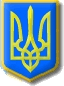 